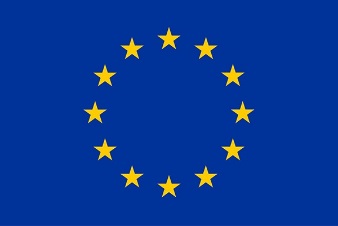 This project has received funding from the European Union’s Horizon 2020
research and innovation programme under grant agreement No 731996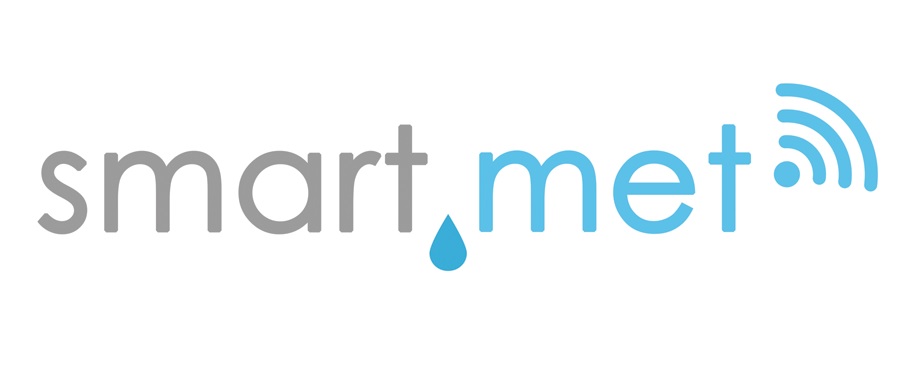 Applicable to the “Smart.met” project as referred to the action entitled ‘PCP for Water Smart Metering — SMART.MET as described in the Grant Agreement No 731996 associated with document Ref. Ares(2016)6330258 - 09/11/2016 available on the EU Commission participant portalAnnex 10 DECLARATION ON THE FORM OF PARTICIPATION AND ON SUBCONTRACTORSINFORMATION ABOUT THE ECONOMIC OPERATORdeclares that the company or organisation that he/she represents / he/she:INFORMATION concerning subcontractorsThe undersigned formally declare that the information contained in the previous parts is accurate and correct and that is has been set out in full awareness of the consequences of serious misrepresentation and that the undersigned is aware of the consequences of a serious false declaration, pursuant to article 76 of Presidential Decree 445/2000.Without prejudice to the provisions of articles 40, 43 and 46 of Presidential Decree 445/2000, the undersigned formally declares to be able to provide, upon request and without delay, the certificates and other forms of documentary evidence of the case, with the following exceptions:whether the contracting authority is able to acquire the additional documentation directly by accessing a national database which is available free of charge in any Member State.The undersigned formally consent to contracting authority, gaining access to documents supporting the information, which has been provided in [to the part/section/point or points] of this Declaration. Full name [     ],	Date [     ], 	Place [     ], 	Signature [     ]Identification:Answer:The undersigned [name of the signatory of this form]:  in his/her own name (if the economic operator is a natural person or in case of own declaration of a director or person with powers of representation, decision making or control over the economic operator)[     ] representing (if the economic operator is a legal person)[     ]VAT-number, if applicable:If no VAT-number applicable, please indicate another national identification number, if required and applicable[     ][     ]official name in full (only for legal person):[     ]official legal form (only for legal person):[     ]Official address in full:[     ]Contact person or persons :Telephone:E-mail:Internet address (web address) if applicable):[     ][     ][     ][     ]Form of participation:Answer:Is the economic operator participating in the procurement procedure together with others?Yes	NoIf yes, please ensure that the others concerned provide a separate Declaration of honour with respect to the Exclusion Criteria and absence of conflict of interest – Annex 4.If yes, please ensure that the others concerned provide a separate Declaration of honour with respect to the Exclusion Criteria and absence of conflict of interest – Annex 4.If yes:please indicate the role of the economic operator in the group, or consortium, EEIG, business network referred to in art. 45, paragraph 2, lett. d), e), f) and g) and art. 46, paragraph 1, lett. a), b), c), d) and e) of Legislative Decree n. 50/2016 (leader, responsible for specific tasks, etc.):a): [     ]please indicate the specific services object of the assignment, or parts of them, that the single grouping companies undertake to perform (Article 48 paragraph 4 of Legislative Decree n. 50/2016 and article 92 of the DPR 207/2010).[     ]Please identify the other economic operators participating in the procurement procedure together:b): [     ]please indicate the specific services object of the assignment, or parts of them, that the single grouping companies undertake to perform (Article 48 paragraph 4 of Legislative Decree n. 50/2016 and article 92 of the DPR 207/2010).[     ]Where applicable, indicate the name of the participating group:c): [     ]If relevant, indicate the name of the economic operators belonging to a consortium as per art. 45, paragraph 2, lett. b) and c), or of a professional company referred to in Article 46, paragraph 1, lett. f) of Legislative Decree n. 50/2016 performing the services covered by the contractd): [     ]Subcontracting: Answer:Does the economic operator intend to subcontract any share of the contract to third parties?Yes	NoIf yes, please ensure that the others concerned provide a separate Declaration of honour with respect to the Exclusion Criteria and absence of conflict of interest – Annex 4.If yes, please ensure that the others concerned provide a separate Declaration of honour with respect to the Exclusion Criteria and absence of conflict of interest – Annex 4.If yes, please indicate the services or parts of them that you intend to subcontract and the relative share (expressed as a percentage) on the contract amount:If the conditions set forth in article 105, paragraph 6, of Legislative Decree n. 50/2016 are met, indicate the name of the subcontractors proposed:[     ][     ][     ][     ][     ]